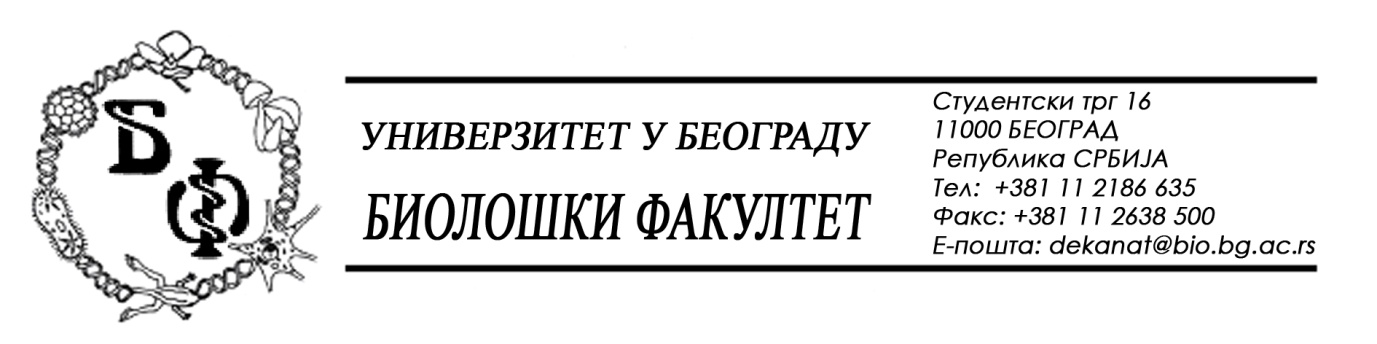 							19 / 20 – 03.02.2016.ПРЕДМЕТ:ОБАВЕШТЕЊЕ О ПРОДУЖЕЊУ РОКА ЗА ДОСТАВЉАЊЕ ПОНУДАУ складу са чл. 63. ст. 5 ЗЈН-а и допуном Конкурсне документације бр. 19 / 6 од 28.01.2016., заведеном под бројем 19 / 19 од 03.02.2016., рок за достављање понуда за добра – Електрична енергија се продужава од  08.02.2016. у 11,00 h нa 09.02.20156. у 11,00 h, што значи да ће се благовременом сматрати понуда која је примљена од стране Наручиоца до 09.02.2016. у 11,00 h а јавно отварање понуда ће се одржати 09.02.2016. у 11,15 h.Декан Факултета                                                         Проф. Др Жељко Томановић